ZONAS de manejo de ataques al corazónReferencias: AHA, 2012; AHA, 2012; Yancy, et al, 2013
Este material fue preparado por el Instituto Médico de Virginia del Oeste, la Organización para la Mejora de la Calidad en apoyo a la Campaña Nacional para Mejorar la Calidad de la Salud en el Hogar, bajo contrato con los Centros de Servicio para Medicare y Medicaid (CMS), una agencia del Departamento de Salud y Servicios Sociales de los Estados Unidos. Los puntos de vista presentados no necesariamente reflejan las políticas de los CMS. No. de publicación: 10SOW-WV-HH-MMD-072114CS.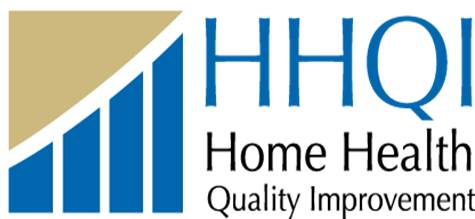 ZONA VERDEZONA AMARILLAZONA ROJATodo en orden (META)No le falta el alientoNo presenta inflamacionesNo ha subido de peso SU peso objetivo es:  
_________ librasNo tiene dolor en el pechoPuede realizar actividades normalesPrecaución (Cuidado)Si observa cualquiera de lo siguiente:Le falta el aliento al realizar actividad físicaNecesita almohadas adicionales para dormirTose más de lo normalSube 2-3 libras de peso en un día, o 5 libras en una semanaOtros: ____________ Inflamación de pies, tobillos o piernasSe cansa más de lo normal  Emergencia Le falta el aliento todo el tiempoJadea mientras está en reposo Debe sentarse para respirar Siente dolor u opresión en el pecho que no desapareceGana más de 5 libras en una semanaOtros ____________________ Inflamación de cara o manosConfusión/ansiedad¡Va muy bien!Sus síntomas están bajo control Acciones:Tome sus medicinas como se ordenó.Pésese todos los días Coma alimentos bajos en sal y sodio Asista a todas las citas con su médico¡Actúe hoy mismo!Podría tener que cambiar los medicamentos que tomaAcciones:Deje de hacer ejercicios vigorososLlame a su enfermera familiar (número telefónico de la agencia)O llame a su médico (número telefónico de su médico)¡Actúe AHORA!Significa que debe visitar a un médico de inmediato Acciones:Llame a su médico de inmediato(número telefónico de su médico)O llame al 911